ΑΣΚΗΣΗ – ΑΛΛΑΖΩ ΓΡΑΜΜΑΤΟΣΕΙΡΕΣ, ΜΕΓΕΘΟΣ ΚΑΙ ΧΡΩΜΑ ΓΡΑΜΜΑΤΩΝΚορδέλα: Κεντρική - Καρτέλα: ΓραμματοσειράΣτις παρακάτω προτάσεις εφάρμοσε τη Γραμματοσειρά και το μέγεθος της παρένθεσης: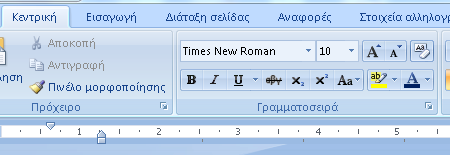 (Times New Roman, 14) Οι υπολογιστές βοηθούν τους ανθρώπους να λύνουν προβλήματα.(Verdana, 16) Οι υπολογιστές είναι εργαλεία που βοηθούν τους ανθρώπους να λύνουν προβλήματα.(Tahoma, 12)Οι υπολογιστές είναι εργαλεία που βοηθούν τους ανθρώπους να λύνουν προβλήματα.(Georgia, 10)Οι υπολογιστές είναι εργαλεία που βοηθούν τους ανθρώπους να λύνουν προβλήματα.(Tahoma, 12)Οι υπολογιστές είναι εργαλεία που βοηθούν τους ανθρώπους να λύνουν προβλήματα.(Arial, 18)Οι υπολογιστές είναι εργαλεία που βοηθούν τους ανθρώπους να λύνουν προβλήματα.(Segoe Script, 13)Οι υπολογιστές είναι εργαλεία που βοηθούν τους ανθρώπους να λύνουν προβλήματα.Σε κάθε μία από τις παραπάνω προτάσεις εφάρμοσε διαφορετικό χρώμα γραμματοσειράς.